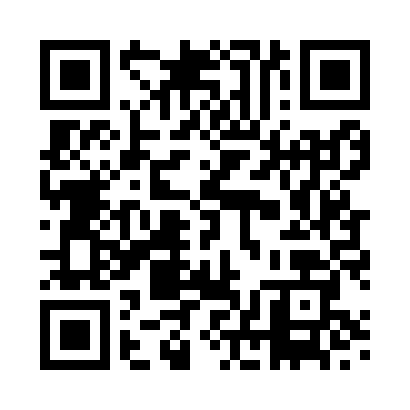 Prayer times for Netherburn, South Lanarkshire, UKMon 1 Jul 2024 - Wed 31 Jul 2024High Latitude Method: Angle Based RulePrayer Calculation Method: Islamic Society of North AmericaAsar Calculation Method: HanafiPrayer times provided by https://www.salahtimes.comDateDayFajrSunriseDhuhrAsrMaghribIsha1Mon2:584:371:207:0610:0211:412Tue2:594:381:207:0610:0211:413Wed2:594:391:207:0610:0111:404Thu3:004:401:207:0610:0011:405Fri3:004:411:207:0510:0011:406Sat3:014:421:217:059:5911:407Sun3:024:431:217:059:5811:398Mon3:024:441:217:049:5711:399Tue3:034:451:217:049:5611:3910Wed3:044:461:217:039:5511:3811Thu3:044:481:217:039:5411:3812Fri3:054:491:217:029:5311:3713Sat3:064:501:227:029:5211:3714Sun3:074:521:227:019:5111:3615Mon3:074:531:227:019:4911:3516Tue3:084:551:227:009:4811:3517Wed3:094:561:226:599:4711:3418Thu3:104:581:226:599:4511:3319Fri3:114:591:226:589:4411:3320Sat3:115:011:226:579:4211:3221Sun3:125:031:226:569:4111:3122Mon3:135:041:226:559:3911:3023Tue3:145:061:226:559:3811:3024Wed3:155:081:226:549:3611:2925Thu3:165:091:226:539:3411:2826Fri3:175:111:226:529:3211:2727Sat3:175:131:226:519:3111:2628Sun3:185:151:226:509:2911:2529Mon3:195:171:226:489:2711:2430Tue3:205:181:226:479:2511:2331Wed3:215:201:226:469:2311:22